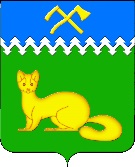               АДМИНИСТРАЦИЯ БОГУЧАНСКОГО СЕЛЬСОВЕТА				БОГУЧАНСКОГО РАЙОНА				  КРАСНОЯРСКОГО КРАЯП О С Т А Н О В Л Е Н И Е15.05.2022г.                                   с. Богучаны                                        №  74 - п О снятии с учета в качестве нуждающихся в жилых помещениях Ступина И.В.	       В соответствии с пп. 3 п. 1 ст. 56 Жилищного Кодекса РФ, пп. 3                        п. 1 ст. 15 Закона Красноярского края от 23.05.2006 № 18-4751 «О порядке ведения органами местного самоуправления учета граждан в качестве нуждающихся в жилых помещениях, предоставляемых по договорам социального найма на территории Красноярского края», со ст. 15 Устава Богучанского сельсовета ПОСТАНОВЛЯЮ:Снять с учета в качестве нуждающихся в жилых помещениях, предоставляемых по договорам социального найма, гражданина Ступина Игоря Викторовича 07.08.2004 г.р., состав семьи 1 человек, в связи с выездом на место жительства в другое муниципальное образование.Контроль за выполнением данного постановления возложить на заместителя Главы администрации Богучанского сельсовета В.П. Каликайтис.Постановление вступает в силу со дня подписания.Глава Богучанского сельсовета				       Л.В. Шмелева